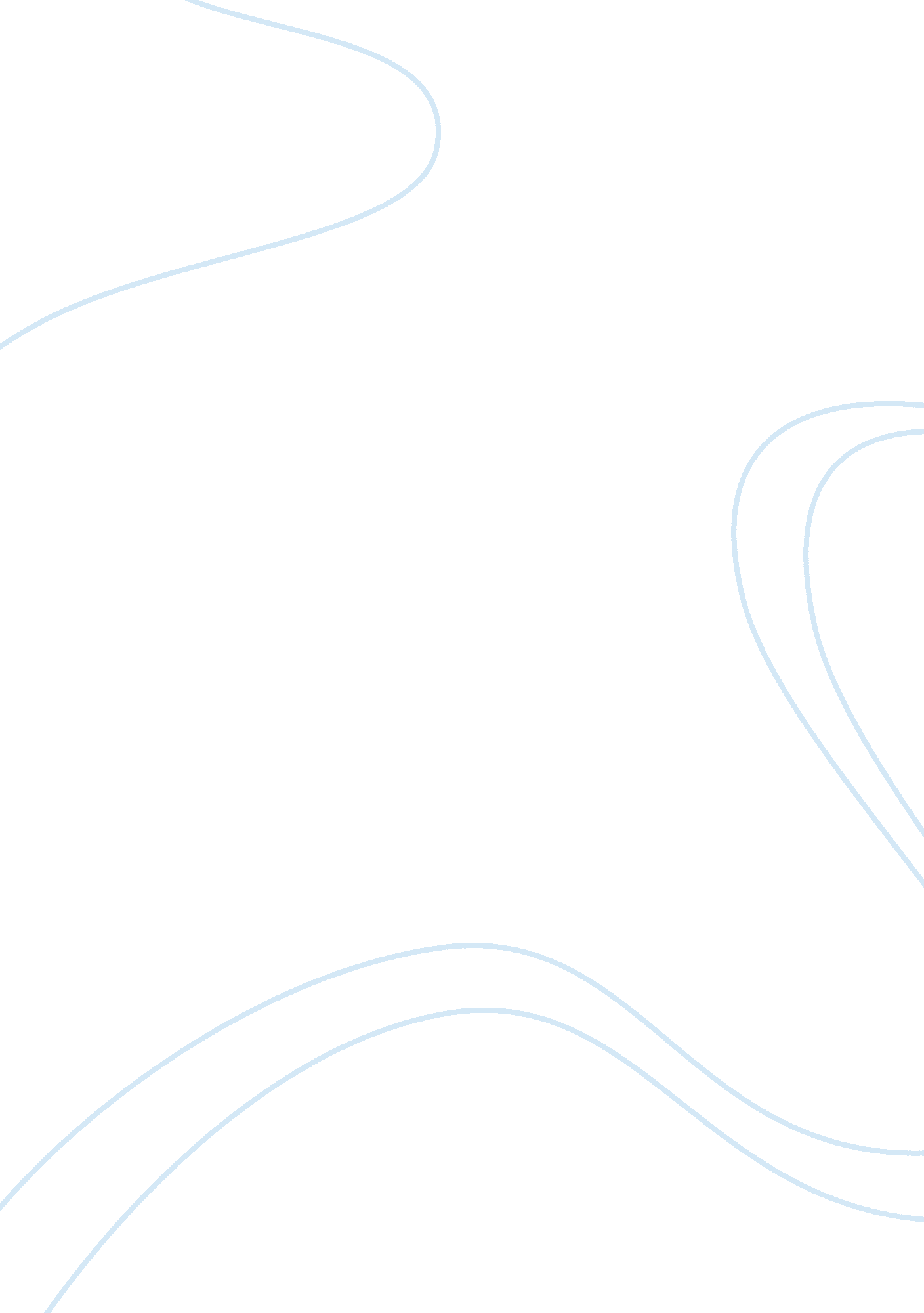 International relations between the united states of america and middle east coun...Business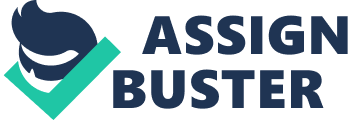 ﻿International Relations Between the United States of America and Middle East Countries 
Introduction 
International relations is defined as a field of political science that deals with the study of relationships among countries, inter-governmental organizations, roles of the sovereign states, nongovernmental organizations as well as international non-governmental organizations and multinational co-operations (Avant, 83). The paper discusses international relations between the United States of America and Middle East countries. 
The international relations between the US and Middle East 
The United States of America has developed various diplomatic relationships with numerous countries around the world. Title 22 of the United States code possesses the United States federal statutes that are related to international relations. The main issues that are dominating international relations and politics are the relationship between the United States of America and the Middle East. It is therefore important to identify the issues that have affected the fragile foreign relationship between some of the Middle East countries and the United States of America (Kivimäki, 64). Obama, in 2013, stated that, ‘‘ The united states of America will continue to foster peace among the Middle East countries”. 
There exists little debate around the question of what the United States international policies are towards some of the countries that are located in the Middle East as well as other countries in the globe. One of the policies of the United States towards the Middle East countries is centered at promoting peace as well as democracy in countries that have continued to be conflicts. Based on the terrorism attack that took place in the American soils by the extremist with camps in the Middle East, the US has targeted the Middle East with the intention of preventing the acts of terrorists around the world (Kivimäki, 65). 
Additionally, the prevention of bio chemical weapons attack and nuclear proliferation in the Middle East is an of issue of significance in the anti-terror efforts with Iran being regarded as one of the countries that pose great danger to the world security as a result of its persistent initiative of creative nuclear weapon(Stephens, Elizabeth, and Steve, 14). The United States has therefore extended its efforts in the region with an intention of ensuring that such dangerous weapons are not developed. The US has also focused on Syria with many offenses such as development of chemical and biological weapon of mass destruction and support of international terrorism being leveled against their leaders. 
The United States international relationship has also been centered at maintaining piece in the Middle East. The ongoing issue of the Israel-Palestinian conflict is thought to be the main issue that has led to the most resentment among the Muslim population and the Islamic militant group. The constant support that the US has accorded Israel and the lack of respect for rights and the lives of the Palestinians has made America the prime enemy of the Arabs and Islam (Stephens, Elizabeth, and Steve, 15). The United States believes that supporting peace between Israel and Palestinians will help reverse the existing trend. 
Conclusion 
The international relationship between the United States of America and Middle East has been of great significance both to the US and the rest of the world. The relationship has helped in reducing the acts of terrorism as well as marinating peace in some of the countries. However, much still need to be done in order to establish a peaceful middle east (Stephens, Elizabeth, and Steve, 25). 
References 
Avant, Deborah D. 'Analysing Middle East Foreign Policies: The Relationship With Europe'. Journal of International Relations and Development 11. 1 (2008): 83-85. Web. 
Kivimäki, Timo. 'Democracy, Autocrats And U. S. Policies In The Middle East'. Middle East Policy 19. 1 (2012): 64-71. Web. 
Stephens, Elizabeth, and Steve Morewood. 'The Cultural Turn In The US-Israeli Relationship'. Middle East Journal of Culture and Communication 2. 1 (2009): 13-32. Web. 